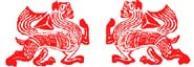 2019 Conference: Individual Paper ProposalTitle of Individual Paper Proposal * Name of Presenter * Affiliation Email * Paper Abstract * Please provide an abstract of no more than 200 words Important Dates for the 2019 Conference Deadline for Proposals: November 12, 2018
Conference Registration Deadline: February 8, 2019
ASDP will provide LCD projectors; panelists must bring their own laptops and adaptors. Questions? Contact Ronnie Littlejohn <ronnie.littlejohn@belmont.edu>